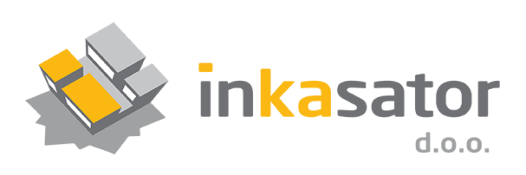 INKASATOR d.o.o.KARLOVACJavni natječaj za financiranje projekata udrugaza 2021. godinuUpute za prijaviteljeDatum objave natječaja: 18.01.2021. godineRok za dostavu prijava: 18.02.2021. godineJavni natječaj za financiranje projekata udruga za 2021.Inkasator d.o.o. kontinuirano pruža potpore udrugama čije aktivnosti doprinose zadovoljavanju javnih potreba, a koje su programski usmjerene na rad u područjima naznačenim u Javnom natječaju za financiranje projekata udruga (u daljnjem tekstu Natječaj) te čiji projekti, manifestacije i aktivnosti doprinose razvoju prioritetnih područja. Uredba Vlade Republike Hrvatske o kriterijima, mjerilima i postupcima financiranja i ugovaranja programa i projekata od interesa za opće dobro koje provode udruge i Pravilnik o financiranju programa, projekata i manifestacija koje provode organizacije civilnog društva Grada Karlovca, na temelju kojih je raspisan ovaj Natječaj, osiguravaju kontinuiran i sustavan nadzor nad dodijeljenim sredstvima, doprinoseći time učinku financiranih projekata na dobrobit lokalne zajednice.Stvaranje okruženja poticajnog za razvoj civilnog društva jedna je od pretpostavki i mjerila demokracije i stabilnosti političkoga sustava svake zemlje. Koncept zajedništva i suradnje državne vlasti s civilnim društvom u stvaranju, provedbi i nadzoru politika koje su od neposrednog interesa za opće dobro među temeljnim je obilježjima suvremene države koja služi svojim građanima. Sve aktivnosti vezane za financiranje aktivnosti udruga i suradnju te partnerske odnose, dodjelu nekretnina na korištenje kao i sve ostalo, Grad Karlovac usklađuje s Nacionalnom strategijom stvaranja poticajnog okruženja za razvoj civilnoga društva od 2017. do 2021. godine koja je trenutno u postupku donošenja (https://esavjetovanja.gov.hr/ECon/MainScreen?entityId=5697).Važnost osnaživanja uloge OCD-a u ovom području prepoznata je i u „Nacionalnoj strategiji stvaranja poticajnog okruženja za razvoj civilnoga društva od 2012. do 2016. godine“ u kojoj je naglašena potrebu jačanja kapaciteta manjih OCD-a za upravljanje projektima: kako onih financijske prirode, tako i što se tiče ljudskih resursa potrebnih za pružanje profesionaliziranih socijalnih usluga, unapređenje infrastrukturu za održiv razvoj OCD-a na lokalnim razinama. Inkasator d.o.o. raspisao je Natječaj za sljedeća prioritetna područja:Podrška,  promicanje  i razvoj  sporta Zaštita potrošačaPodrška osobama s invaliditetomPRIORITETNO PODRUČJE 1 – PODRŠKA , PROMICANJE I RAZVOJ SPORTA Opis problema čijem se rješavanju želi doprinijeti ovim NatječajemInkasator d.o.o. raspisivanjem Natječaja za dodjeljivanje financijskih potpora udrugama civilnog društva u ovom području pruža dodatan poticaj razvoju rekreativnog sporta i sportskih aktivnosti na lokalnoj razini.Prijavljeni projekti udruga trebaju ponuditi moguće načine rješavanja postojećih problema i potreba zajednice, te biti u jasnoj vezi sa svrhom i ciljevima djelovanja udruge, vodeći računa o razvijanju potreba i interesa građana u smislu redovitog vježbanja, razvoja zdravih životnih navika te kvalitetnog provođenja slobodnog vremena.Ciljevi, prioriteti i prihvatljive aktivnosti za dodjelu sredstavaOpći cilj: kroz navedeno prioritetno područje doprinijeti podizanju razine zdravlja te kvalitete života građana Grada KarlovcaSpecifični cilj: jačanje kapaciteta udruga čija je programska djelatnost usmjerena na sportske aktivnosti, jačanje kapaciteta udruga za organizaciju sportskih natjecanja, poticanje razvoja rekreativnog sporta, provođenje organiziranih aktivnosti u slobodnom vremenu radi podizanja svijesti o osobnom zdravlju i važnosti bavljenja sportom.Prioriteti za dodjelu sredstava:Zaštita i promicanje rekreativnog sportaUnapređenje kvalitete životaOrganiziranje sportskih natjecanjaSudjelovanje na sportskim natjecanjimaPrihvatljive projektne aktivnosti su:Pomoć organizatorima i sudionicima sportskih manifestacija radi promicanja i poticanja razvoja sporta i sportske kulturePomoć sportskim klubovima za programe koji potiču rekreativno i profesionalno bavljenje sportskim aktivnostimaPotpora tradicionalnim manifestacijama u sportuPomoć u nabavi sportske opremePopis projektnih aktivnosti nije konačan, već samo ilustrativan te će se odgovarajuće aktivnosti koje doprinose ostvarenju općih i specifičnih ciljeva Natječaja, a koje nisu spomenute gore, također uzeti u obzir za financiranje.Pri provedbi projektnih aktivnosti prijavitelj mora osigurati poštovanje načela jednakih mogućnosti, ravnopravnosti spolova i nediskriminacije te razvijati aktivnosti u skladu s potrebama u zajednici.Projektne aktivnosti moraju se provoditi na području grada Karlovca.Planirani iznosi i ukupna vrijednost NatječajaZa financiranje ovog područja Natječaja planiran je iznos od 60.000,00 kuna.Najmanji iznos traženih sredstava za financiranje projekta je 5.000,00 kuna, a najveći 40.000,00 kuna.U ovom području Natječaja planira se sklopiti najmanje 1, a najviše 12 ugovora o provedbi projekta.Projekti se prijavljuju s rokom provedbe do 31.12.2021. godine.Sredstva je moguće dodijeliti isključivo udrugama koje najmanje 1 godinu djeluju na području grada Karlovca i koje imaju sjedište u Karlovcu.U slučaju nekvalitetnih i nezadovoljavajućih prijedloga projekata, Inkasator d.o.o. zadržava pravo ne dodijeliti sva raspoloživa sredstva, odnosno može ih preraspodijeliti unutar programskog područja 2 i 3.PRIORITETNO PODRUČJE 2 – ZAŠTITA POTROŠAČAOpis problema čijem se rješavanju želi doprinijeti ovim NatječajemProvedbom projekata udruga iz ovog područja zalažemo se za bolji položaj potrošača, te zaštitu njihovih prava. Jedinice lokalne samouprave dužne su na svom području poduzimati mjere i aktivnosti iz svoje nadležnosti u području zaštite potrošača, a posebno osigurati informiranje i izobrazbu potrošača kao i organizirati savjetovanje, inicirati i podupirati projekte udruga koje unaprjeđuju i promiču prava potrošača.Ciljevi, prioriteti i prihvatljive aktivnosti za dodjelu sredstavaOpći cilj: kroz navedeno prioritetno područje pružiti potporu udrugama civilnog društva u njihovim nastojanjima za provođenjem projekata koji su od općeg interesa za Grad Karlovac.Specifični cilj: Jačanje kapaciteta udruga čija je programska djelatnost usmjerena na rad s potrošačima.unapređenje i promicanje prava potrošačaedukacija i informiranje potrošača putem medija ,okruglih stolova, letaka i dr.Prioriteti za dodjelu sredstava:Zaštita i promicanje ljudskih pravaZaštita potrošačaPrihvatljive projektne aktivnosti su:Organiziranje edukacija, seminara, predavanja, tribina, sajmova i izložbiOrganiziranje radionicaUnapređenje i promicanje prava potrošačaPopis projektnih aktivnosti nije konačan, već samo ilustrativan te će se odgovarajuće aktivnosti koje doprinose ostvarenju općih i specifičnih ciljeva Natječaja, a koje nisu spomenute gore, također uzeti u obzir za financiranje.Pri provedbi projektnih aktivnosti prijavitelj mora osigurati poštovanje načela jednakih mogućnosti, ravnopravnosti spolova i nediskriminacije te razvijati aktivnosti u skladu s potrebama u zajednici.Projektne aktivnosti  moraju se provoditi na području grada Karlovca.Planirani iznosi i ukupna vrijednost NatječajaZa financiranje ovog područja Natječaja planiran je iznos od 15.000,00 kuna.Najmanji iznos traženih sredstava za financiranje projekta je 1.000.00 kuna, a najveći 10.000,00. kuna. U ovom području planira se sklopiti najmanje 1, a najviše 15 ugovora o provedbi projekata. Projekti se prijavljuju s rokom provedbe do 31.12.2021. godine.Sredstva iz Natječaja je moguće dodijeliti isključivo udrugama koje najmanje 1 godinu djeluju na području grada Karlovca i koje imaju sjedište u Karlovcu.U slučaju nekvalitetnih i nezadovoljavajućih prijedloga projekata, Inkasator d.o.o. zadržava pravo ne dodijeliti sva raspoloživa sredstva, odnosno može ih preraspodijeliti unutar programskog područja 1 i 3. PRIORITETNO PODRUČJE 3 – PODRŠKA OSOBAMA S INVALIDITETOMOpis problema čijem se rješavanju želi doprinijeti ovim NatječajemProvedbom projekata udruga iz ovog područja zalažemo se za bolji i kvalitetniji život, inkluziju i veći senzibilitet zajednice prema osobama s invaliditetom i potrebama njihovih obitelji.Ciljevi, prioriteti i prihvatljive aktivnosti za dodjelu sredstavaOpći cilj: kroz navedeno prioritetno područje pružiti potporu osobama s  invaliditetom Specifični cilj: promicanje zdravog načina života i zaštite zdravlja, poboljšanje kvalitete života osoba s  invaliditetom, pomoć i podrška osobama s invaliditetomPrioriteti za dodjelu sredstava:Projekti organiziranog provođenja slobodnog vremena u zajedniciPrihvatljive projektne aktivnosti su:Savjetovanje i pomaganje osobama s invaliditetomOrganiziranje slobodnih aktivnosti osoba s invaliditetomRazvoj sustava edukativnog informiranja osoba s invaliditetom i članova njihovih obiteljiZaštita i promicanje prava osoba s invaliditetom i članova njihovih obiteljiPopis projektnih aktivnosti nije konačan, već samo ilustrativan te će se odgovarajuće aktivnosti koje doprinose ostvarenju općih i specifičnih ciljeva Natječaja, a koje nisu spomenute gore, također uzeti u obzir za financiranje.Pri provedbi projektnih aktivnosti prijavitelj mora osigurati poštovanje načela jednakih mogućnosti, ravnopravnosti spolova i nediskriminacije te razvijati aktivnosti u skladu s potrebama u zajednici.Projektne aktivnosti se moraju provoditi na području grada Karlovca.Planirani iznosi i ukupna vrijednost NatječajaZa financiranje ovog područja Natječaja planiran je iznos od 25.000,00 kuna.Najmanji iznos traženih sredstava za financiranje projekta je 1.000.00 kuna, a najveći 10.000,00. kuna. U ovom području planira se sklopiti najmanje 1, a najviše 25 ugovora o provedbi projekata. Projekti se prijavljuju s rokom provedbe do 31.12.2021. godine.Sredstva iz Natječaja je moguće dodijeliti isključivo udrugama koje najmanje 1 godinu djeluju na području grada Karlovca i koje imaju sjedište u Karlovcu.U slučaju nekvalitetnih i nezadovoljavajućih prijedloga projekata, Inkasator d.o.o. zadržava pravo ne dodijeliti sva raspoloživa sredstva, odnosno može ih preraspodijeliti unutar programskog područja 1 i 2.PROPISANI UVJETI NATJEČAJAPrihvatljivi prijavitelji: tko može podnijeti prijavu?Prijavitelj mora biti pravna osoba registrirana kao udruga, sukladno Zakonu o udrugama.Udruga mora zadovoljiti sljedeće uvjete:biti upisana u Registar neprofitnih organizacija,ima Statut usklađen sa Zakonom o udrugama,svojim statutom biti opredijeljena za obavljanje djelatnosti i aktivnosti koje su predmet financiranja i kojima promiče uvjerenja i ciljeve koji nisu u suprotnosti s Ustavom i zakonom,imati plaćene sve poreze i druga obvezna davanja u skladu s nacionalnim zakonodavstvom dospjele za plaćanje do uključujući zadnjeg dana u mjesecu prije prijave projektnog prijedloga na Natječaj,imati plaćena sva davanja prema Gradu Karlovcu i ustanovama odnosno tvrtkama u vlasništvu Grada Karlovca,nije u stečajnom postupku, postupku gašenja, postupku prisilne naplate ili u postupku likvidacije,nije prekršila odredbe o namjenskom korištenju sredstava iz javnih izvora,imati sjedište u gradu Karlovcu i u Karlovcu djelovati najmanje 1 godinu do dana objave Natječaja,svi ostali propisani uvjeti iz Pravilnika Grada Karlovca o financiranju programa, projekata i manifestacija koje provode organizacije civilnog društva (Glasnik Grada Karlovca 02/19).Pravo prijave na Natječaj nemaju:ogranci, podružnice i slični ustrojbeni oblici udruga koji nisu registrirani sukladno Zakonu o udrugama kao pravne osobe,udruge koje nisu upisane u Registar neprofitnih organizacija,strukovne udruge čiji rad/djelatnost nije vezana uz aktivnosti koje su predmet financiranjaudruge koje nisu ispunile ugovorne obveze vezane na prethodnu dodjelu sredstava iz javnih izvora (nemaju pravo prijave sljedeće dvije godine, računajući od godine u kojoj su provodile projekt),udruge koje su u stečaju,udruge koje nisu ispunile obveze vezane uz plaćanje doprinosa ili poreza,udruge čiji je jedan od osnivača politička stranka,udruge koje nisu uskladile Statute sa Zakonom o udrugama.Prijavitelj može podnijeti najviše 1 (jednu) prijavu na Natječaj. Ako prijavitelj podnese više projektnih prijava, sve prijave će automatski biti odbačene.Prijavitelj može istovremeno biti partner u više od jedne prijave.Prihvatljivi partneri na projektuPrijavitelj može djelovati samostalno ili u partnerstvu s najmanje jednom udrugom/ustanovom.Partneri mogu sudjelovati u više od jedne prijave.Partneri moraju zadovoljiti sve uvjete prihvatljivosti koji vrijede za prijavitelja navedeni pod točkom 6.1. NatječajaPrijavitelj i partner prijavi trebaju priložiti popunjenu, potpisom odgovorne osobe te pečatom ovjerenu Izjavu o partnerstvu. Izjavu popunjava i potpisuje svaki od partnera pojedinačno i mora biti priložena u izvorniku. Prihvatljivi troškovi koji će se financirati ovim NatječajemSredstvima ovog Natječaja mogu se financirati samo stvarni i prihvatljivi troškovi, nastali provođenjem projekta u vremenskom razdoblju naznačenom u ovim Uputama. Prilikom procjene projekta, ocjenjivat će se potreba naznačenih troškova u odnosu na predviđene aktivnosti, kao i realnost visine navedenih troškova. Pod prihvatljivim izravnim troškovima podrazumijevaju se troškovi koji su neposredno povezani uz provedbu pojedinih aktivnosti predloženog projekta kao što su: putni troškovi (službena putovanja, seminari, kongresi)materijal za aktivnosti,troškovi nabavke opreme nužne za provedbu projekta koja mora biti specificirana po vrsti i iznosu, grafičke usluge (grafička priprema, usluge tiskanja letaka, brošura, časopisa i sl. pri čemu treba navesti vrstu i namjenu usluge, količinu, jedinične cijene), usluge promidžbe (televizijske i radijske prezentacije, održavanje internetskih stranica, obavijesti u tiskovinama, promidžbeni materijal i sl. pri čemu je potrebno navesti vrstu promidžbe, trajanje i cijenu usluge), ostali troškovi koji su izravno vezani za provedbu aktivnosti projekta.Pod prihvatljivim neizravnim troškovima podrazumijevaju se troškovi koji nisu izravno povezani s provedbom projekta, ali neizravno pridonose postizanju njegovih ciljeva pri čemu i ovi troškovi trebaju biti specificirani i obrazloženi.Pod neprihvatljivim troškovima podrazumijevaju se:dugovi i stavke za pokrivanje gubitaka ili dugova,dospjele kamate,stavke koje se već financiraju iz drugih izvora,kupnja zemljišta ili građevina, osim kada je nužno za izravnu provedbu projekta, kada se vlasništvo mora prenijeti na udrugu i/ili partnere najkasnije po završetku projekta,gubitci na tečajnim razlikama,zajmovi trećim stranama,troškovi alkoholnih pića,troškovi smještaja (u iznimnim slučajevima kada se pregovaranjem s odgovornom osobom Inkasator d.o.o. Karlovac dio tih troškova može priznati kao prihvatljiv trošak),ulaganja u kapital ili kreditna ulaganja, jamstveni fondovi,kazne, financijske kazne i troškovi sudskih sporova,doprinosi za dobrovoljna zdravstvena ili mirovinska osiguranja koja nisu obvezna prema nacionalnom zakonodavstvu,troškovi koji su već bili financirani iz javnih izvora odnosno troškovi koji se u razdoblju provedbe projekta financiraju iz drugih izvora,troškovi koji nisu predviđeni Ugovorom,donacije u dobrotvorne svrhe,zajmovi drugim organizacijama ili pojedincima,drugi troškovi koji nisu u neposrednoj povezanosti sa sadržajem i ciljevima projekta.Kako se prijaviti?Prijava se smatra potpunom ukoliko sadrži sve prijavne obrasce i obvezne priloge koji su navedeni u Natječaju:obrazac opisa projekta,obrazac proračuna projekta,obrazac izjave o partnerstvu (ako je primjenjivo),obrazac životopisa voditelja projekta u slobodnoj formi ili na predloženom obrascu,obrazac izjava izvoditelja aktivnosti navedenih u opisu projektnih aktivnosti,obrazac izjave o nepostojanju dvostrukog financiranja,obrazac izjave o projektima udruge financiranim iz javnih izvora,dokaz o transparentnom financijskom poslovanju:za obveznike dvojnog knjigovodstva- BIL-NPF i PR-RAS-NPF za 2020. godinu za obveznike jednostavnog knjigovodstva-G-PR-IZ-NPF za 2020. godinuAko su do dana predaje projektnog prijedloga traženi podaci objavljeni u Registru neprofitnih organizacija, traženo nije potrebno dostaviti.dokaz o području djelovanja - preslika ovjerenog statuta udruge prijavitelja i partnera ukoliko isti nisu javno objavljeni u Registru udrugapopis dokumenata i priloga s listom za provjeru koju je potrebno priložiti uz prijavu.Udruga je dužna dostaviti prije potpisivanja Ugovora:dokaz o plaćenim doprinosima, porezima i drugim davanjima prema državnom proračunu odnosno potvrda Ministarstva financija/Porezne uprave o stanju javnog dugovanja za prijavitelja i partnere iz koje je vidljivo da organizacija nema duga, u slučaju da postoji javni dug, on mora biti podmiren prije samog potpisivanja Ugovora. uvjerenje nadležnog suda, ne starije od tri mjeseca, da se ne vodi kazneni postupak protiv osobe ovlaštene za zastupanje i voditelja projekta.Inkasator d.o.o. će nakon potpisivanja Ugovora ishoditi:potvrdu o nepostojanju duga prema Gradu, institucijama i tvrtkama u gradskom vlasništvu. uvjerenje nadležnog ministarstva da osoba ovlaštena za zastupanje i voditelj projekta nisu pravomoćno osuđivani za neko od kaznenih djela iz članka 48. Uredbe o kriterijima, mjerilima i postupcima financiranja i ugovaranja programa i projekata od interesa za opće dobro koje provode udruge NN 26/2015. uvjerenje nadležnog ministarstva iz kaznene evidencije za osobe koje u provedbi aktivnosti izravno rade s djecom, temeljem Izjave o suglasnosti za uvid u kaznenu evidencijuSadržaj Opisnog obrascaOpisni obrazac projekta dio je obvezne dokumentacije. Sadrži podatke o prijavitelju, partnerima te sadržaju projekta koji se predlaže za financiranje.Obrasci u kojima nedostaju podaci vezani uz sadržaj projekta neće biti uzeti u razmatranje.Obrazac je potrebno ispuniti na računalu. Rukom ispisani obrasci neće biti uzeti u razmatranje. Ukoliko opisni obrazac sadrži gore navedene nedostatke, prijava će se smatrati nevažećom. Opisni obrazac mora biti potpisan i ovjeren.Sadržaj obrazaca ProračunaObrazac proračuna dio je obvezne dokumentacije i sadrži podatke o svim izravnim i neizravnim troškovima projekta, kao i o bespovratnim sredstvima koja se traže od davatelja.Prijava u kojoj nedostaje obrazac proračuna neće biti uzeta u razmatranje, kao ni prijava u kojoj obrazac proračuna nije u potpunosti ispunjen.Obrazac je potrebno ispuniti na računalu. Rukom ispisani obrasci neće biti uzeti u razmatranje. Obrazac Proračuna mora biti potpisan i ovjeren.Gdje poslati prijavu?Obvezne obrasce i propisanu dokumentaciju potrebno je poslati u papirnatom (jedan izvornik) i elektroničkom obliku (na CD-u ili sticku). Prijava u papirnatom obliku sadržava obvezne obrasce vlastoručno potpisane od strane osobe ovlaštene za zastupanje i ovjerene službenim pečatom organizacije. Prijava u elektroničkom obliku (na CD-u ili sticku) sadržajno mora biti identična onoj u papirnatom obliku.Izvornik prijave se šalje preporučeno poštom ili osobno (predaja u urudžbenom uredu). Na vanjskom dijelu omotnice potrebno je istaknuti naziv Natječaja, broj programskog područja zajedno s punim nazivom i adresom prijavitelja te napomenom “Ne otvarati ”.Prijave se šalju na sljedeću adresu:Rok za slanje prijaveRok za prijavu na Natječaj je 18.02.2021. godine. Prijava je dostavljena u roku ako je na prijamnom žigu razvidno da je zaprimljena u pošti do kraja datuma koji je naznačen kao rok za prijavu na Natječaj. U slučaju da se prijava dostavlja osobno u Urudžbeni, soba broj 5, Trg hrvatskih branitelja 4 (nova zgrada Tržnice, I kat), dostaviti je treba najkasnije do 15,00 sati zadnjeg radnog dana unutar roka za prijavu.Radno vrijeme urudžbenog ureda Inkasator je od ponedjeljka do petka od 7,00 do 15,00 sati.Sve prijave poslane izvan roka neće biti uzete u razmatranje.Kome se obratiti ukoliko imate pitanja?Sva pitanja vezana uz Natječaj mogu se postaviti isključivo elektroničkim putem, slanjem upita na sljedeću e-mail adresu tajana.gacesa@inkasator.hr  i to najkasnije 15 dana prije isteka roka za podnošenje prijave.Odgovori na pojedine upite u najkraćem mogućem roku poslat će se izravno na adrese onih koji su pitanja postavili.U svrhu osiguranja ravnopravnosti svih potencijalnih prijavitelja, davatelj sredstava ne može davati prethodna mišljenja o prihvatljivosti prijavitelja, partnera, aktivnosti ili troškova navedenih u prijavi.Procjena prijava i donošenje odluke o dodjeli sredstavaSve pristigle i zaprimljene prijave proći će kroz sljedeću proceduru:(A) PREGLED PRIJAVA U ODNOSU NA FORMALNE UVJETE NATJEČAJAPo isteku roka za podnošenje prijava na natječaj, Povjerenstvo za provedbu natječaja pristupit će postupku ocjene ispunjavanja propisanih (formalnih, administrativnih) uvjeta natječaja.Formalni uvjeti Natječaja: prijava predana u zatvorenoj omotnici s naznačenim nazivom Javnog natječaja i područjem financiranja,prijava dostavljena u zadanome roku,zatraženi iznos sredstava unutar financijskih pragova postavljenih u Javnom natječaju,obavezni obrasci natječajne dokumentacije su priloženi, ovjereni pečatom i potpisom ovlaštene osobe, dostavljeni u papirnatom obliku i na elektronskom mediju.Nakon provjere ispunjavanja formalnih uvjeta natječaja Povjerenstvo za provedbu natječaja utvrđuje koje se prijave upućuju u daljnju proceduru, odnosno stručno ocjenjivanje, a koje se odbijaju jer ne ispunjavaju propisane uvjete natječaja.Sve udruge čije prijave budu odbijene iz razloga ne ispunjavanja formalnih uvjeta, o toj činjenici bit će obaviještene u roku od najviše osam dana od dana donošenja odluke. Na odluku o odbijanju prijave zbog ne ispunjavanja formalnih uvjeta – udruga nema pravo prigovora. (B) PROCJENA PRIJAVA Inkasator d.o.o. ustrojava Povjerenstvo za provedbu natječaja. Svaka pristigla i zaprimljena prijava ocjenjuje se temeljem obrasca za procjenu koji je sastavni dio natječajne dokumentacije.Kriteriji za ocjenjivanje kvalitete prijedloga projekta su sljedeći:INSTITUCIONALNA SPOSOBNOST UDRUGE			maksimalni broj bodova 201.1. Ima li prijavitelj dovoljno iskustva za upravljanje projektom (0-5 bodova)1.2. Ima li prijavitelj organizacijske i ljudske resurse za upravljanje projektom (0-5 bodova)1.3.Ima li voditelj/ica izvoditelji projekta potrebno znanje i iskustva za provođenje istog (0-5 bodova )              1.4. Ima li prijavitelj partnera na projektu i ukoliko ima vrednujte stručno iskustvo i kapacitete              partnera za provođenje planiranih aktivnosti projekta (0-2 bodova)             1.5. Planira li prijavitelj u provedbu aktivnosti uključiti volontere (0-3 bodova)KVALITETA PREDLOŽENOG PROJEKTA			maksimalni broj bodova 402.1. Jesu li ciljevi projekta jasno definirani i realno dostižni (0-5 bodova)2.2. Jesu li planirane aktivnosti odgovarajuće, izvedive i povezane s ciljevima (0-5 bodova)2.3. U kojoj su mjeri aktivnosti projekta pridonose razvoju te podizanju kvalitete života građana (0-5 bodova)2.4. Jesu li rezultati jasno određeni i u kojoj će mjeri aktivnosti dovesti do ostvarivanja rezultata (0-5 bodova)2.5. Ima li projekt jasno definirane korisnike ( broj, dob, spol i slično) (0-5 bodova)2.6. U kojoj mjeri projekt rješava potrebe i probleme korisnika odnosno u kojoj će mjeri utjecati na ciljnu skupinu i krajnje korisnike u dugoročnom razdoblju (0-5 bodova)2.7. U kojoj mjeri su rezultati projekta održivi (0-5 bodova)2.8. Uspostavlja li projekt model koji će druge organizacije moći primijeniti/ponoviti na području grada Karlovca (0-5 bodova)TROŠKOVI I ODRŽIVOST PROJEKTA			maksimalni broj bodova 103.1. U kojoj su mjeri troškovi projekta realni u odnosu na određene rezultate i previđeno vrijeme trajanja (0-5 bodova)3.2. U kojoj su mjeri troškovi projekta usklađeni s planiranim aktivnostima projekta (0-5 bodova)Osim bodovanja po gore navedenim kriterijima povjerenstvo daje i opisnu ocjenu projekta. Svakom kriteriju dodjeljuje se bod između 0 i 5 sukladno sljedećim kategorijama ocjenjivanja:0=ne ocjenjuje se/ne postoji, 1=nedovoljno, 2= dovoljno, 3=dobro ,4=vrlo dobro ,5= odličnoProjekti koji prilikom postupka ocjenjivanja ne ostvare minimalno  50 bodova od ukupno mogućih 70, neće moći biti financirani kroz ovaj Natječaj.Privremena lista odabranih projekata za dodjelu sredstavaTemeljem provedene procjene kvalitete prijava koje su zadovoljile propisane uvjete Natječaja, Povjerenstvo će sastaviti privremenu listu odabranih projekata, prema bodovima koje su postigli u procesu procjene. Privremena lista sastoji se od prijava rangiranih prema broju bodova, čiji zatraženi iznos zajedno ne premašuje ukupni planirani iznos Natječaja. Uz privremenu listu, temeljem bodova koje su ostvarile tijekom procjene, Povjerenstvo će sastaviti i rezervnu listu odabranih projekata za dodjelu sredstava. Rezervna lista sastoji se od projekata koje su u postupku ocjenjivanja ostvarile minimalni broj bodova propisanih Natječajem (50), ali zbog ograničenih financijskih sredstava nisu privremeno odabrani. Ukoliko se neki od odabranih projekata s privremene rang liste iz nekog razloga ne ugovori, zamjenjuje se prvom sljedećom projektnom prijavom s rezervne liste koja se uklapa u raspoloživi financijski okvir. (C) DONOŠENJE ODLUKE O DODJELI SREDSTAVA I OBAVIJEST O DONESENOJ ODLUCIOdluku o odobravanju financijskih sredstava udrugama donosi odgovorna osoba Inkasator d.o.o. Karlovac, najkasnije 120 dana od dana završetka Natječaja.Nakon donošenja odluke o projektima kojima su odobrena financijska sredstva, Inkasator d.o.o. će objaviti rezultate Natječaja na službenoj web stranici www.inkasator.hr  s podacima o udrugama, projektima kojima su odobrena sredstva i iznosima odobrenih sredstava financiranja, čime se sve udruge smatraju obaviještenima o rezultatima Natječaja. Inkasator d.o.o. će u roku od osam radnih dana od dana donošenja odluke o dodjeli financijskih sredstava pisanim putem obavijestiti udruge čiji projekti nisu prihvaćeni za financiranje o razlozima nefinanciranja njihova projekta uz navođenje ostvarenog broja bodova po pojedinim kategorijama ocjenjivanja i obrazloženja iz opisnog dijela ocjene ocjenjivanog projekta.Udrugama kojima nisu odobrena financijska sredstva može se, na njihov zahtjev u elektronskom ili pisanom obliku, omogućiti uvid u zbirnu ocjenu samo njihovog projekta uz pravo i obvezu tijela davatelja financijskih sredstava da zaštiti tajnost podataka o osobama koje su ocjenjivale projekt.Zahtjev za naknadnim uvidom u ocjenu kvalitete prijavljenog projekta dostavlja se davatelju financijskih sredstava elektroničkim ili pisanim putem od strane udruge prijavitelja projekta u roku od 8 dana od dana dostave pisane obavijesti o rezultatima natječaja. (D) PRAVO PRIGOVORA 	Prigovor se može podnijeti isključivo zbog povrede natječajnog postupka za odobravanja financijskih sredstava sukladno odredbama Pravilnika o financiranju programa i projekata i manifestacija koje provode organizacije civilnog društva (Glasnik Grada Karlovca 2/19).Prigovor se ne može podnijeti na odluku o neodobravanju sredstava ili visini dodijeljenih sredstava ili o odobravanju sredstava drugoj udruzi. Prigovori se podnose Povjerenstvu za prigovore u pisanom obliku, u roku od 8 radnih dana od dana dostave pisane obavijesti o rezultatima Natječaja, a odluku po prigovoru donosi odgovorna osoba Inkasator d.o.o., Karlovac na prijedlog Povjerenstva za prigovore.Rok za donošenje odluke po prigovoru je osam dana od dana primitka prigovora.Prigovor se podnosi u zatvorenoj omotnici, preporučeno poštom ili osobno na adresu:Inkasator d.o.o.,Trg hrvatskih branitelja 4, 47 000 Karlovac,„ Ne otvarati! – Prigovor na Javni natječaj za financiranje projekata udruga za 2021. “Programsko područje br.________.Zakašnjeli prigovori neće se razmatrati.Odluka Povjerenstva po prigovoru je konačna.Postupak dodjele financijskih sredstava udrugama je akt poslovanja i ne vodi se kao upravni postupak, te se na postupak prigovora ne primjenjuju odredbe o žalbi kao pravnom lijeku u upravnom postupku. Prigovor ne odgađa izvršenje odluke i daljnju provedbu natječajnog postupka.(E) SKLAPANJE UGOVORASa svim udrugama kojima su odobrena financijska sredstva Inkasator d.o.o. sklopit će ugovor o financiranju projekta najkasnije 30 dana od dana donošenja odluke o financiranju.U slučaju da je odobreno samo djelomično financiranje projekta, Inkasator d.o.o. ima obvezu prethodno pregovarati o stavkama proračuna projekta i aktivnostima u opisnom dijelu projekta koje treba izmijeniti, čiji postupak je potrebno okončati prije potpisivanja ugovora. Tako izmijenjeni obrasci prijave postaju sastavni dio ugovora.Kako bi se izbjegli dodatni nepotrebni troškovi prilikom prijave na Natječaj, davatelj financijskih sredstava tražit će dodatnu dokumentaciju isključivo od onih prijavitelja koji su, temeljem postupka procjene prijava, ušli na privremenu listu odabranih projekata za dodjelu sredstava.Prije konačnog potpisivanja ugovora s korisnikom sredstava, a temeljem procjene Povjerenstva, davatelj može tražiti reviziju obrasca proračuna kako bi procijenjeni troškovi odgovarali realnim troškovima u odnosu na predložene aktivnosti. Dodatna dokumentacija bit će tražena prema procjeni Povjerenstva. Ukoliko prijavitelj ne dostavi traženu dodatnu dokumentaciju u roku od 3 radna dana, njegova prijava će se odbaciti kao nevažeća.Ukoliko se provjerom dodatne dokumentacije ustanovi da neki od prijavitelja ne ispunjava tražene uvjete Natječaja, njegova prijava neće se razmatrati za postupak ugovaranja.  Indikativni kalendar natječajnog postupkaDavatelj financijskih sredstava ima mogućnost ažuriranja ovog indikativnog kalendara. Obavijest o tome, kao i ažurirana tablica, objavit će se na sljedećoj web stranici: www.inkasator.hrDavatelj financijskih sredstava može po potrebi ove Upute za prijavitelje ispravljati, mijenjati i dopunjavati najkasnije osam dana prije isteka roka za podnošenje prijava, a sve promjene biti će objavljene na web stranici www.inkasator.hr .Izmjene pojedinih uvjeta neće biti na štetu prijavitelja koji su već podnijeli urednu prijavu do dana objave ispravka, izmjene ili dopune te će se tim prijaviteljima dati mogućnost da svoju prijavu po potrebi i u primjerenom roku dopune i/ili izmijene. 7.  POPIS NATJEČAJNE DOKUMENTACIJE7.1. Obrasci KOJE JE POTREBNO ISPUNITI KOD PRIJAVE NA NATJEČAJObrazac opisa programa,Obrazac proračuna programa,Obrazac životopisa voditelja programa,Obrazac izjave o financiranim projektima/programima,Obrazac izjave o nepostojanju dvostrukog financiranja, Obrazac izjave izvoditelja aktivnostiPopis dokumentacije koje je potrebno priložiti uz prijavu7.2. Obrasci KOJE JE POTREBNO PROUČITI KOD PRIJAVE NA NATJEČAJOdluka direktorice o raspisivanju  natječaja za financiranje projekata udruga  za 2021. godinuTekst  natječaja za financiranje  udruga iz Inkasatora d.o.o. za 2021. godinuObrazac provjere formalnih uvjetaObrazac za ocjenu kvalitete prijave,Obrazac za opisni izvještaj,Obrazac za financijski izvještaj, Primjer UgovoraPravilnik o financiranju programa, projekata i manifestacija koje provode organizacije civilnog društva (Glasnik Grada Karlovca 2/19)7.3. Prilozi prijavi na Javni natječaj za financiranje projekata udruga iz tvrtke Inkasator d.o.o. za 2021. godinu KOJE JE POTREBNO PRILOŽITI UZ OSTALU PROPISANU DOKUMENTACIJUStatut i sve važeće izmjene i dopune Statuta za prijavitelja i partnera-AKO ISTO NIJE VIDLJIVO U REGISTRU UDRUGA Financijsko izvješće za 2020. godinu i toza obveznike dvojnog knjigovodstva- BIL-NPF i PR-RAS-NPF za 2020. godinu za obveznike jednostavnog knjigovodstva-G-PR-IZ-NPF za 2020. godinuAko isti s datumom podnošenja prijave na Javni natječaj za financiranje projekata udruga za 2021. godinu nisu za 2020. godinu objavljeni u Registru neprofitnih organizacija.Faze Natječajnog postupkaDatumObjava Natječaja            18.01.2021.Rok za dostavu prijava            18.02.2021.Rok za slanje pitanja vezanih uz Natječaj    15 dana prije isteka roka        za podnošenje prijavaRok za upućivanje odgovora na pitanja vezana uz Natječaj      7 dana prije isteka roka       za podnošenje prijavaRok za provjeru formalnih uvjeta Natječaja  10 radnih dana od isteka         roka za podnošenje                 prijavaRok za slanje obavijesti o nezadovoljavanju formalnih uvjeta Natječaja      8 dana od dana provjere      ispunjavanja formalnih            uvjeta NatječajaRok za prigovor na odluku o nezadovoljavanju formalnih uvjeta Natječaja  U roku 8 radnih dana od   dana primitka obavijesti           Rok za donošenje Odluke o dodjeli financijskih sredstava 120 dana od zadnjeg dana        roka za dostavu       prijava projekataRok za slanje obavijesti ukoliko projekt nije prihvaćen   U roku 8 radnih dana od     dana donošenja odluke   Rok za prigovor na odluku o neprihvaćanju projekta    U roku 8 radnih dana       od primitka obavijesti   Rok za ugovaranje     30 dana od donošenja Odluke o dodjeli sredstava